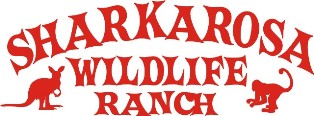 Sharkarosa Wildlife Ranch Employment ApplicationName: __________________________________________________________________________________ Address: ________________________________________________________________________________Home Phone:______________________________ Cell Phone: ____________________________________Email address: ___________________________________________________________________________DOB: ______________________________ Position applying for?_____________________________________________________________________Education:University/college/attending/attended: _________________________________________________________Major: ____________________________________ Specialty: _____________________________________Minor: ____________________________________ Clubs/Positions: ________________________________Graduation (or expected) date: _______________________________________________________________Experience with Animals: (Use a separate sheet if needed):Have you ever done a formal internship involving animals before? _________________________________Where: _______________________________ When:__________________________________________ Did you complete program:_______________________________________________________________What were your daily duties: ___________________________________________________________________________________________________________________________________________________Have you ever volunteered with an animal organization before: __________   Dates: __________________Where: _________________________________ Hrs/wk: _______________________________________What were your duties: _______________________________________________________________________________________________________________________________________________________Have you ever had a paying job working with animals: __________________ Dates: _________________Where: _____________________________________ Hrs/wk: __________________________________What were your duties: ______________________________________________________________________________________________________________________________________________________Other experiences (except for domestic pets):_____________________________________________________________________________________________________________________________________What do you specifically hope to learn from this particular program: ____________________________________________________________________________________________________________________What special skills, training, education, experience, etc can you bring to the program: ______________________________________________________________________________________________________How did you hear about Sharkarosa?: ______________________________________________________What are your career plans: _______________________________________________________________Background:DL#:_____________________ State Issued in: __________________Do you have any prior or pending felony charges: ________________________________________________Are you a member of PETA: _________________________________________________________________Are you affiliated with anyone that is a member of PETA:___________________________________________Are you a member of any other animal activism groups: ___________________________________________(Misrepresentation of oneself and/or background and/or affiliations will result in immediate dismissal.)Professional references: (You will need 2. Current/former position of authority over you in a job/volunteer/intern/lab type situation)Name: _________________________________________Title:__________________________________Company/Organization: ______________________________________________________Phone #: __________________________________ Email: _____________________________________Website: ______________________________________________Medical Information:Do you have any allergies?  _________________________________________________________________ Do you have a current TB test? _______________________ Tetanus Vaccine?________Date?___________Are you a smoker: _________________________________________________________________________(The entire 126 acres of the ranch is non smoking. Smokers must leave premises to smoke)Emergency Contacts:Name: _______________________________________Relationship: _____________________________Address:______________________________________________________________________________Home Phone: _______________________________Work Phone: _______________________________Cell Phone: __________________________________ Email: ___________________________________Emergency Contacts:Name: _______________________________________Relationship: _____________________________Address:______________________________________________________________________________Home Phone: _______________________________Work Phone: _______________________________Cell Phone: __________________________________ Email: ___________________________________Signature: _______________________________________________Date:_________________________Mail, fax or email to:Sharkarosa Wildlife RanchPO Box 1258 Pilot Point TX 76258sharkarosa@aol.com 940.686.3715(fax)